Liceul Teoretic „Marin Preda”ORARUL   CLASEI  a III-a A   ANUL  ȘCOLAR  2018-2019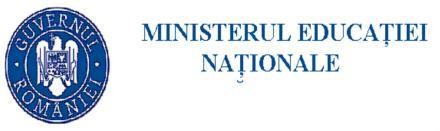                                                                    Prof. pt. înv. primar: ORA LUNI MARȚI MIERCURI JOI VINERI 8 - 9 Limba si literatura română Arte viziuale și abilități practice Limba si literatura română Limba si literatura română Arte vizuale și abilități practice 9 - 10 Limba si literatura românăMatematica Matematică Limba si literatura românăEducație civică10 - 11 Matematică Limba engleză Limba engleză Matematică Religie   11–12 Joc și mișcare Educație fizică Științe ale naturii Muzică și mișcare       Educatie fizica 